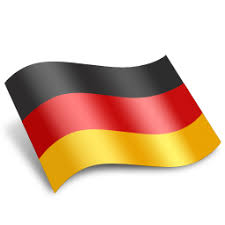 Projektarbeit:  „ Aus der deutschen Ԛualität schöpft die ganze Welt !!! “Wir haben Ehre zu verkünden, die Gewinner des Wettbewerbs für die beste Multimedia- Präsentation zum Thema: Aus der deutschen Ԛualität schöpft die ganze Welt !!!Allen gratulieren wir herzlich.Mamy zaszczyt ogłosić zwycięzców projektu z języka niemieckiego na najlepszą prezentację multimedialną : „ Aus der deutschen Ԛualität schöpft die ganze Welt !!!”Platz 1- Maja Rybus 1 tdPlatz 2- Julita Li, Jakub Zawadzki 2tc2Platz 3- Joanna Zdeb 1td